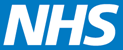 NHS Bowel Cancer Screening Programme: 
bowel scope additional site application formPlease complete the following table:This is to confirm that all the information provided is correct and trust executives are aware the application has been submitted and that all signatures support the application.Please ensure all signatures are gained prior to submitting the application.…         Please submit the completed application to your regional screening QA service for approvalFOR OFFICIAL USE ONLYAll signatures will show support for the applicationNOTE: SQAS – please notify Billie Moores or Suzanne Wright via e-mail for them to inform NHS Digital.Screening centre nameName and address of additional site requestedName and start date of current, ‘live’ bowel scope site(s)Proposed start date of additional sitePopulation served by additional site Number of GPs are attached to additional site Are any other planned future bowel scope screening sites for this centre? 
(please provide dates if possible)Criteria to be met Evidence required to meet criteriaCriteria met Yes / NoIf No – action to be takenAdditional commentsSustained operation of the FOBt programme Reports demonstrating all screening centre KPIs including pathology waiting timesSustained operation of current bowel scope screening at all sites each undertaking a minimum of ONE bowel scope screening list per week.BCSS generated invites report and the performance + /- weeks screen shotSufficient endoscopy capacity to deal with the increased workload (bowel scope, conversion colonoscopy and surveillance)Capacity and demand plans for forthcoming 2 years for FOBt and bowel scope screening Detailed roll out plan which includes recruitment plans (nursing, admin and bowel scope endoscopists, including those training and potential assessment dates)Appropriate staffing model for bowel scope delivery across all sitesStaffing model to be used e.g. SSP/SSP, SSP/SP, SSP/ASPProvision of Entonox (for pain relief) and CO2 (for insufflation) Confirmation of availability at all sites, including training/ PGDs if applicableMaintenance of JAG accreditation at each endoscopy unit which offers bowel scope screening.Copy of current JAG accreditation certificate(s) Maintenance of endoscopy waitsEndoscopy waiting times for the preceding 3 months at all sites/Trusts (e.g. number of patients in 0-6 weeks, 6-8 weeks, 8-12 and 12+ weeks)Sustained achievement of the operational standards for the relevant cancer waiting times commitmentsTrust data returns for the prior 3 months that has been validatedIdentification of a single pathology laboratory with the capacity to deal with all the polyps arising from bowel scope examinations .Confirmation of the designated laboratory Names, and certificates, of all participating EQA accredited  histopathologistsConfirmation by lead pathologist of the number of sessions for BCSP workIdentify how specimens will be transported between sites Proposed number of bowel scope lists at the additional site at ‘go live’Proposed total number of bowel scope lists at full roll out of the additional siteRevised weekly timetable for all screening activity, (FOBt and BOSS) identifying named endoscopists for each list across all sitesIdentify any issues that you perceive may be challenging with the additional siteAdd appropriate additional comments.Screening Centre Clinical LeadName……………………………………………………………...Signature…………………………………… Date ……………………...Executive ManagerName……………………………………………………………... Position…………………………………………………………….Signature…………………………………… Date ……………………...Regional Senior QA AdvisorName……………………………………………………………...      Signature…………………………………… Date ……………………...Screening and Immunisation LeadName……………………………………………………………...      Signature…………………………………… Date ……………………...